    Partenariat d’interventions communautaires en milieu scolaire (SCIP)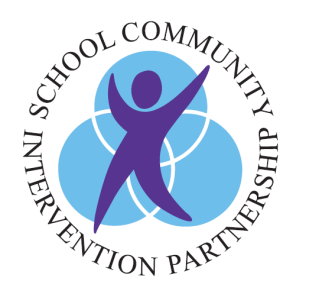 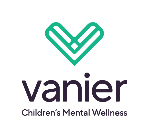 CRITÈRESLe Partenariat d’interventions communautaires en milieu scolaire (SCIP) est un programme novateur en santé mentale pour enfants qui offre une réponse précoce aux élèves de l‘élémentaire qui présentent une pauvre capacité d’autorégulation. SCIP accepte les recommandations des écoles de London et du comté de Middlesex du Thames Valley District School Board, du London District Catholic School Board, du Conseil Scolaire Viamonde et du Conseil Scolaire Catholique Providence. Toutes les recommandations doivent être faites par les équipes d’écoles. Notre clientèle : Les enfants de la première à la cinquième année qui démontrent de la difficulté à réguler leur comportement, notamment celles-ci :Des problèmes d’inattentionL’hyperactivité/l’impulsivité  De la difficulté à suivre les règlementsNon conforme/comportement defiantUn comportement argumentatif  Une performance académique inquiétant/ des refus scolaires  Des difficulties émotionnelles Une tendance à devenir facilement frustréDes sentiments de tristesse hors de la normeDes crises de frustration/colèreDes difficultés avec les habiletés socialesDes sentiments anxieux/ ou de peur/crainteLa colère/ressentimentUne tendance à blâmer les autres Anxiété de transition scolaire liée au COVIDNous n’acceptons PAS :Les enfants qui ont besoin de traitement plus intensif (résidentiel, etc.)Les enfants qui sont impliqués dans le système de justiceLes enfants qui reçoivent déjà des services semblables dans la communauté (Vanier, CPRI, etc.)Les enfants atteints de troubles envahissants du développement (TED), Troubles du Spectre Autistique (TSA), etc.Les enfants ayant des problèmes de toxicomanieLes enfants qui ont un fonctionnement intellectuel se situant dans les 2 % les plus faibles de la populationLes enfants pour qui ses parents/tuteurs sont actuellement engagés dans un conflit pour la garde légale.  Les enfants qui sont identifiés par le consultant(e) du SCIP pendant la revue de la recommandation et / ou le stade d'admission, comme ayant des obstacles potentiels au service pour des raisons variées Si vous avez des questions ou désirez de plus amples informations, s'il vous plaît contactez-nous au information@scipinlondon.com ou 519-432-0881.